Свидетельства о регистрации объектов интеллектуальной собственности Московского института психоанализа за период 2016-2020 гг.1). Программа управления автоматизированной информационной системой дистанционного синхронного и асинхронного обучения «InStudy» (кратко – ПУ АИС ДСАО «InStady») для организации учебного процесса в учебных учреждениях различного типа; работе с электронным учебно-методическим комплексом. Сертификат соответствия - № РОСС RU.31499.ИЕМО.В0065, дата выдачи: 18.11.2016 г., соответствует требованиям ГОСТ Р ИСО 9001-2015 (ISO 9001:2015), выдан Федеральным агенством по техническому регулированию и метрологии.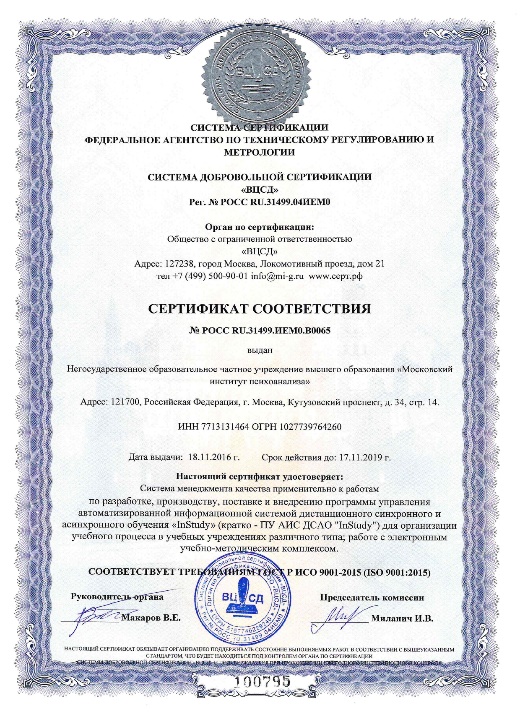 2). Программа управления автоматизированной информационной системой дистанционного синхронного и асинхронного обучения «InStudy»Свидетельство о государственной регистрации № 2017611267 от 01 февраля 2017 г., выдано Федеральной службой по интеллектуальной собственности.Правообладатель: Негосударственное образовательное частное учреждение высшего образования «Московский институт психоанализа»Авторы: Сурат Лев Игоревич, Сазонов Сергей Юрьевич.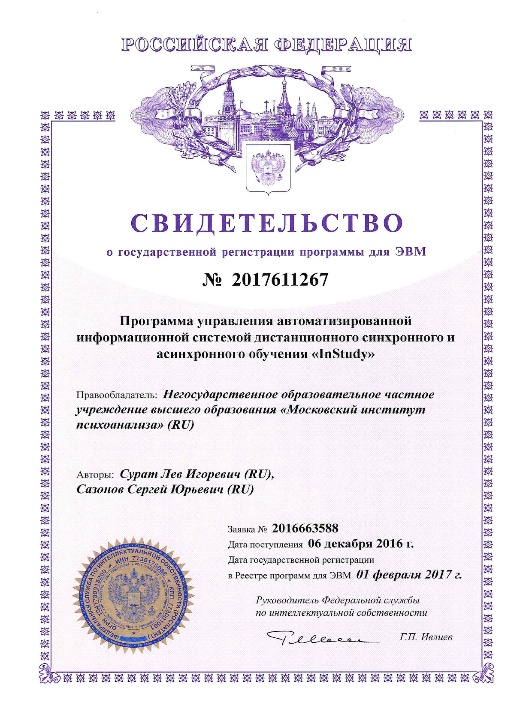 3).  Программа для ЭВМ «Приемная комиссия для ВУЗа». Свидетельство о государственной регистрации № 2019661434 от 28 августа 2019 г., выдано Федеральной службой по интеллектуальной собственности.Правообладатель: Негосударственное образовательное частное учреждение высшего образования «Московский институт психоанализа»Авторы: Сурат Лев Игоревич, Сазонов Сергей Юрьевич, Соловьева Екатерина Валерьевна.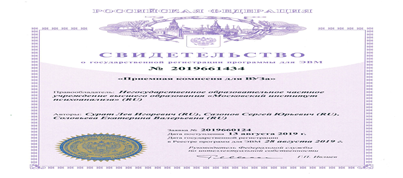 4). Программа для ЭВМ «Электронный документооборот дополнительного профессионального образования»Свидетельство о государственной регистрации № 2019663862 от 24 октября 2019 г., выдано Федеральной службой по интеллектуальной собственности.Правообладатель: Негосударственное образовательное частное учреждение высшего образования «Московский институт психоанализа»Авторы: Сурат Лев Игоревич, Сазонов Сергей Юрьевич, Соловьева Екатерина Валерьевна.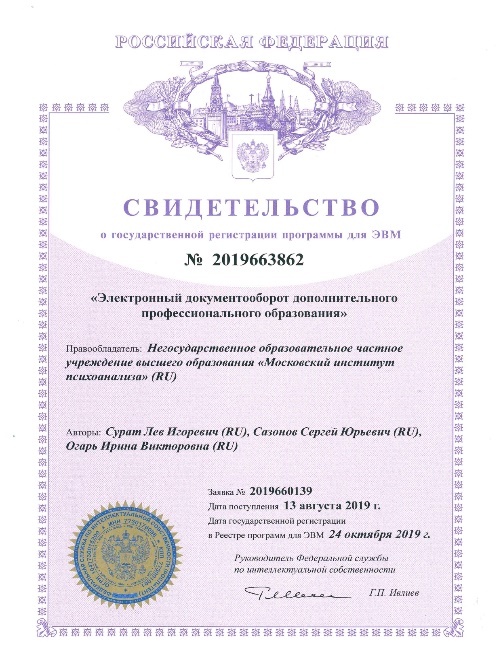 5). Программа для ЭВМ «Удаленная сдача вступительных испытаний, проводимых организацией высшего образования, с поддержкой биометрической идентификации»Свидетельство о государственной регистрации № 2019663864 от 24 октября 2019 г., выдано Федеральной службой по интеллектуальной собственности.Правообладатель: Негосударственное образовательное частное учреждение высшего образования «Московский институт психоанализа»Авторы: Сурат Лев Игоревич, Сазонов Сергей Юрьевич.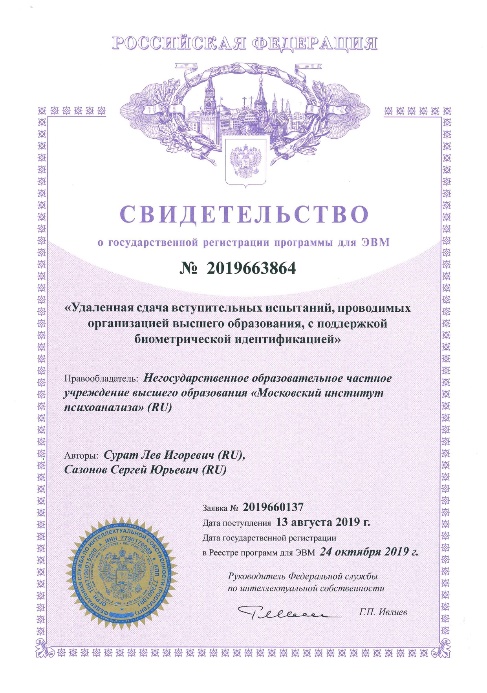 6). Программа для ЭВМ «Дистанционная система оценки личностно-профессиональных ресурсов компетенций» Свидетельство о государственной регистрации № 2019663863 от 24 октября 2019 г., выдано Федеральной службой по интеллектуальной собственности.Правообладатель: Негосударственное образовательное частное учреждение высшего образования «Московский институт психоанализа»Авторы: Сурат Лев Игоревич, Сазонов Сергей Юрьевич.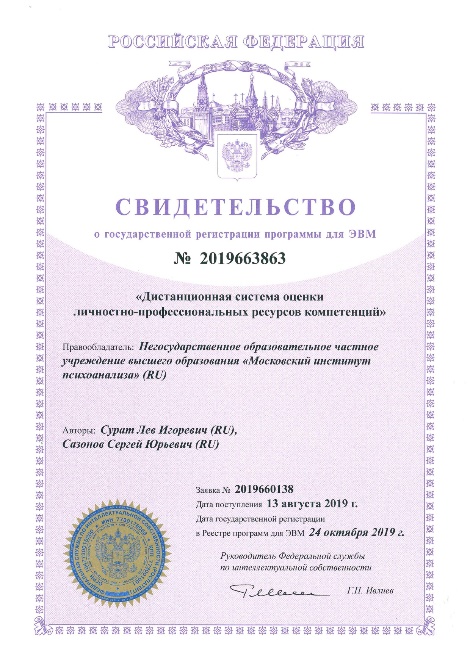 7). Программа для ЭВМ «Программа по управлению взаимоотношениями с абитуриентами»Свидетельство о государственной регистрации № 2019661435 от 28 августа 2019 г., выдано Федеральной службой по интеллектуальной собственности.Правообладатель: Негосударственное образовательное частное учреждение высшего образования «Московский институт психоанализа»Авторы: Сурат Лев Игоревич, Сазонов Сергей Юрьевич.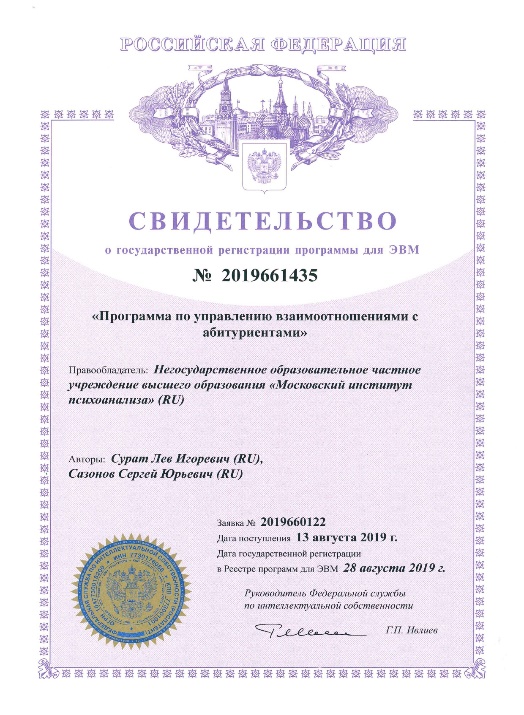 8) Программа для ЭВМ "Система on-line тестирования компетенций в оригинальной веб-разработке «SYSTEMA ANALYSIS SKILLS»»Свидетельство о государственной регистрации № 2018613190 от 05 марта 2018 г., выдано Федеральной службой по интеллектуальной собственности.Правообладатель: Негосударственное образовательное частное учреждение высшего образования «Московский институт психоанализа»Авторы: Сурат Лев Игоревич, Курдюкова Наталья Анатольевна, Коростелева Татьяна Викторовна, Сазонов Сергей Юрьевич.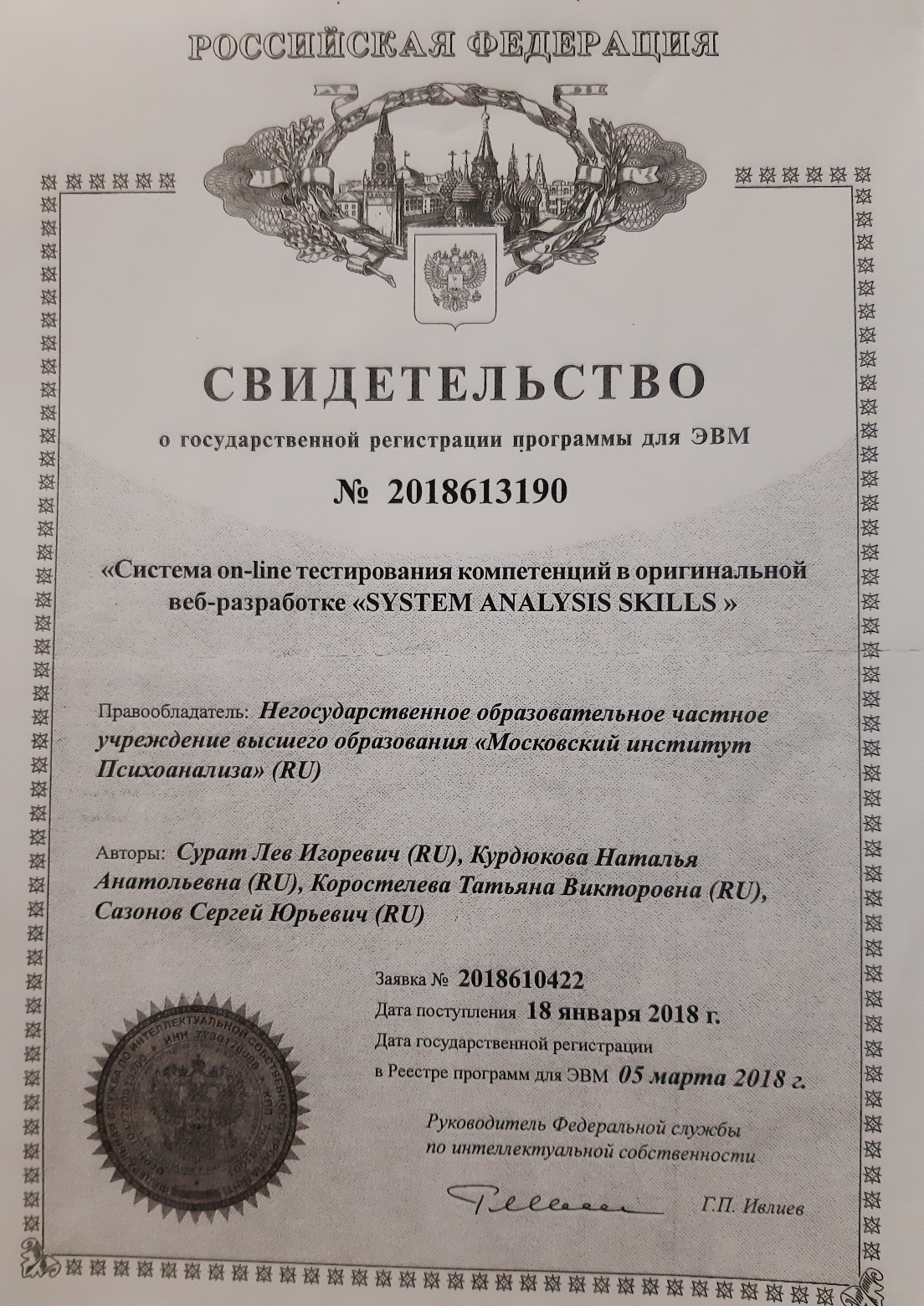 